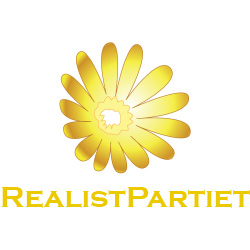                                                                                                                                                                     Sid 1 av 2MOTIONTill kommunalfullmäktige Återinför de finska skolklasserna Bakgrund Dom finska klasserna på stålhamraskolan stängs med ett rektorsbeslut. Genom att kalla nedstängningen för omorganisation rundar man ett politiskt beslut i frågan om klassernas vara eller inte vara. Genom att skriva en motion om "nya" finskspråkiga klasser i Södertälje vill vi föra upp frågan om klasserna på den politiska dagordningen och få det prövat på riktigt. Realistpartiet är nöjda med att det beslutats om extra pengar till Stålhamraskolans finska verksamhet, pengar man nu avser att använda till någon slags förstärkt hemspråksundervisning. Det är en bra början men nu behöver frågan om införandet av klasserna I dess gamla form hanteras. Dvs förskoleklass-årskurs 3 och årskurs 4–6. Realistpartiet är medvetna om att utbildningsnämnden gett förvaltningen i uppdrag att utreda frågan om hur den finska skolverksamheten ska utformas i framtiden och därför är det av ännu större vikt att vi nu lämnar in den här motionen. Argumenten för nuvarande nedläggning är inte godtagbara. Vare sig sviktande elevantal eller att lärande i klasser med flera årskullar är egentliga hinder. För det sistnämnda används modellen på svenska utlandsskolor likväl som på många landsortsskolor. Det fungerar alldeles utmärkt även för minoritetsklasser i Södertälje. Motivering
Södertälje kommun har som finskt förvaltningsområde skyldigheter att värna om det finska språket, som också skyddas av minoritetslagen, skollagen, språklagen och av flera konventioner. Finskspråkiga klasser i Södertälje har en mycket lång historia och frågan om klassernas existens är långt större än att bara lägga ner dessa.Realistpartiet yrkar att det införs finskspråkiga klasser förskola-årskurs 3 samt årskurs 4–6 i Södertälje kommun. Helst på stålhamraskolan där klasserna tidigare funnits men annars på en annan lämplig skola. Vi yrkar att frågan om när, hur och var utreds och att det den därmed kommer upp som ett politiskt beslutsärende.                                                                                                                                                     Sid 2 av 2Bedömning
RP bedömer att de ekonomiska kostnaderna för att driva de finska klasserna är motiverbara med tanke på kommunens skyldighet som finskt förvaltningsområde. Dessutom så skulle kommunen mer aktivt marknadsföra och informera finskspråkiga familjer om dessa klasser vilket i sin tur sannolikt skulle öka elevunderlaget och därmed ekonomin som helhet. Kommunfullmäktige 
Fullmäktige ska bevilja motionen och ge berörda enheter i uppdrag att så snart som möjligt ta fram och bevilja en budget för att bevara alternativt återinföra de finska klasserna. Södertälje den 2021-07-19Sign: ______________________NamnförtydligandeJoakim Granberg 
Motionen framtagen av Harri Salminen (RP) 